ПРИЛОЖЕНИЕ 1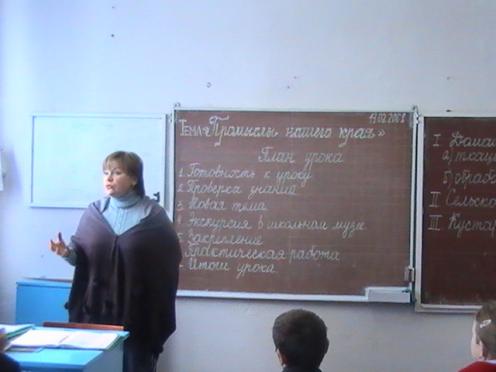 2 этап урока – Проверка знаний 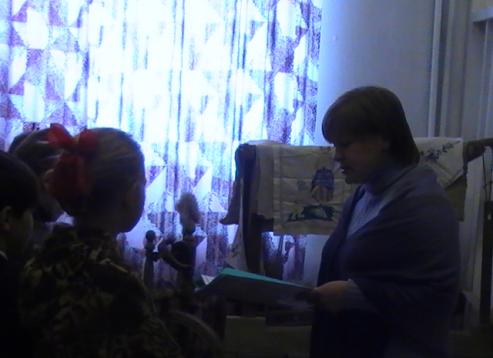 Лекция в школьном краеведческом музее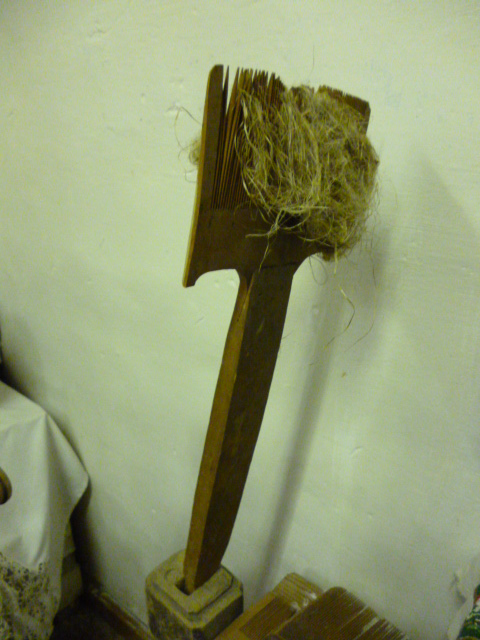 Прялка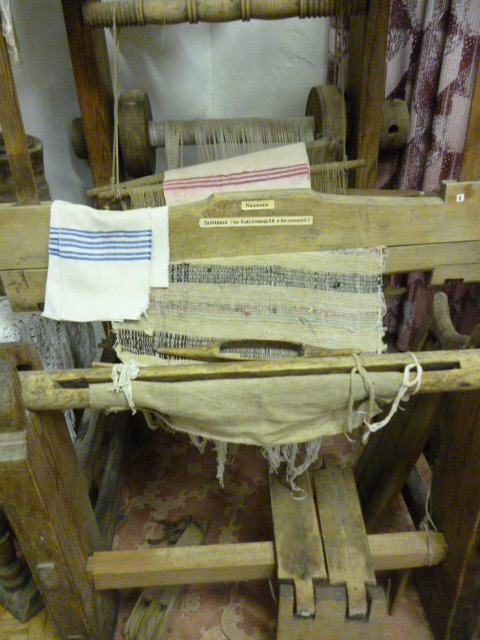 Ткацкий стан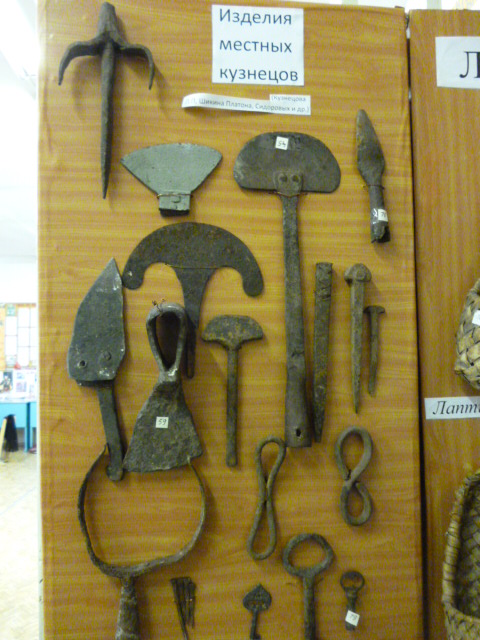 Изделия местных кузнецов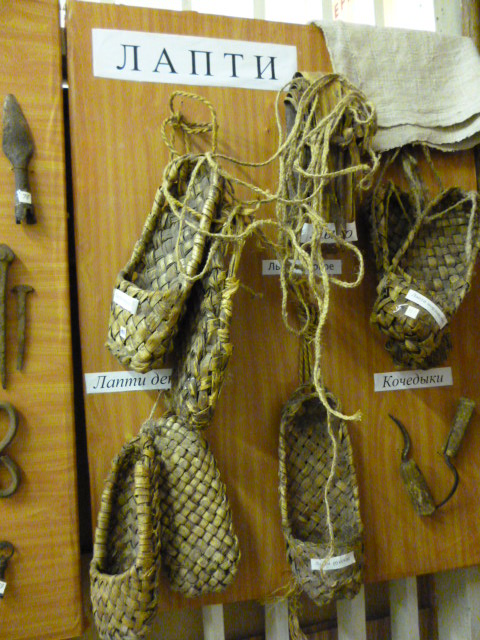 Лапти русские, чувашские, мордовские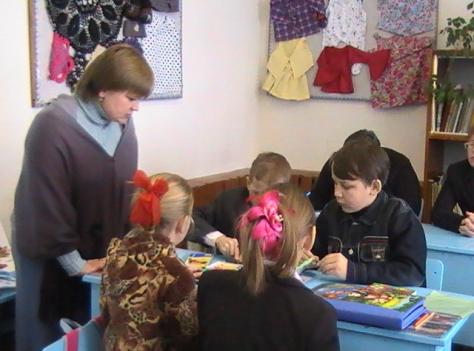 5 этап урока – Практическая (групповая) работа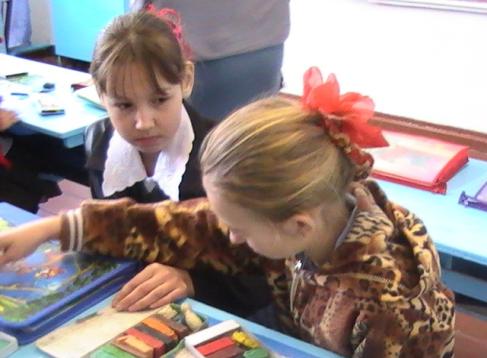 